Peanut Butter and Banana SmoothieIngredients¼ cup milk1 small/medium banana1 tbsp peanut butter1 yogurt container2 ice cubesDirectionsPlace all ingredients in blender and blend until smooth.  Pour into a cup and enjoy!Serves: 1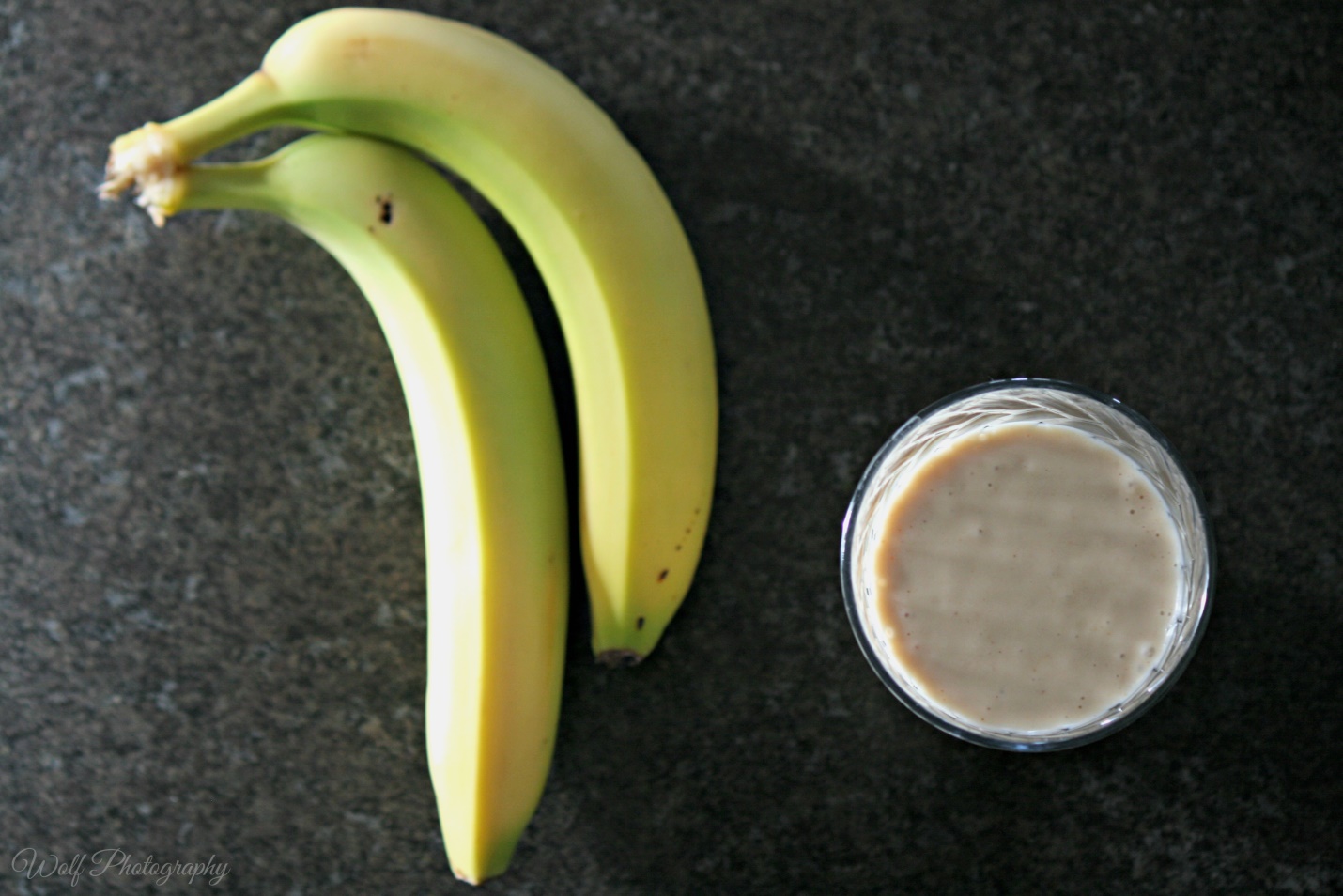 